Materiálová karta č. 14104Chemické složení:Typické chemické složení, garantované hodnotyPřed expedicí je každá dodávka kontrolována přenosným spektrometrem DELTA!Fotografie: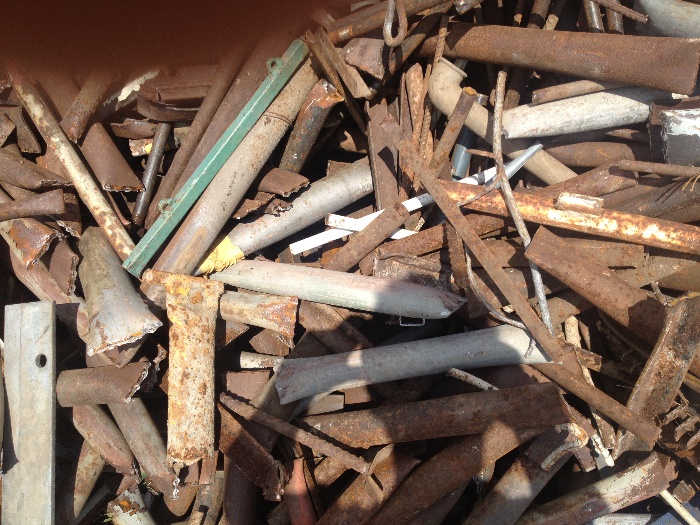 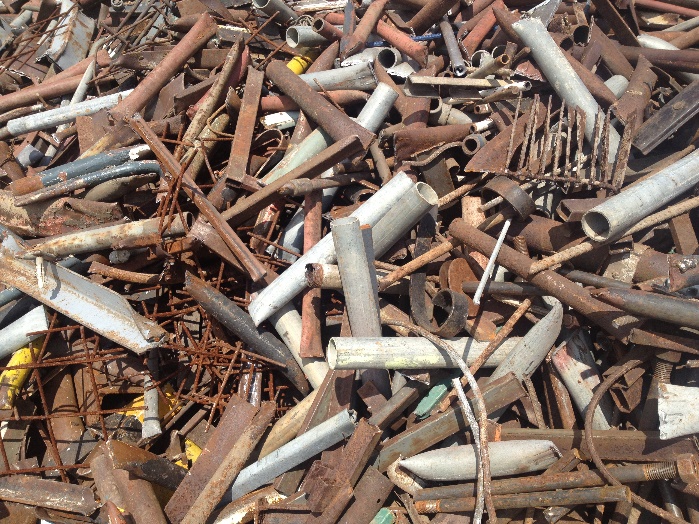 Název materiálu:Dr. 71 / 72 –  kupolRozměr materiálu:Max. 400 x 400 mmTl. od 6 mmNabízené množství:             200 tun / měsícDopravní dávka cca. 25 tunCMnSiPSCrCuNiMoV-0,50%---0,10%----